дисциплинарного  взыскания  в отношении обучающегося направляет в совет обучающихся проект приказа о привлечении  к  дисциплинарной  ответственности,  а  также  копии  документов, являющихся основанием для принятия указанного решения. 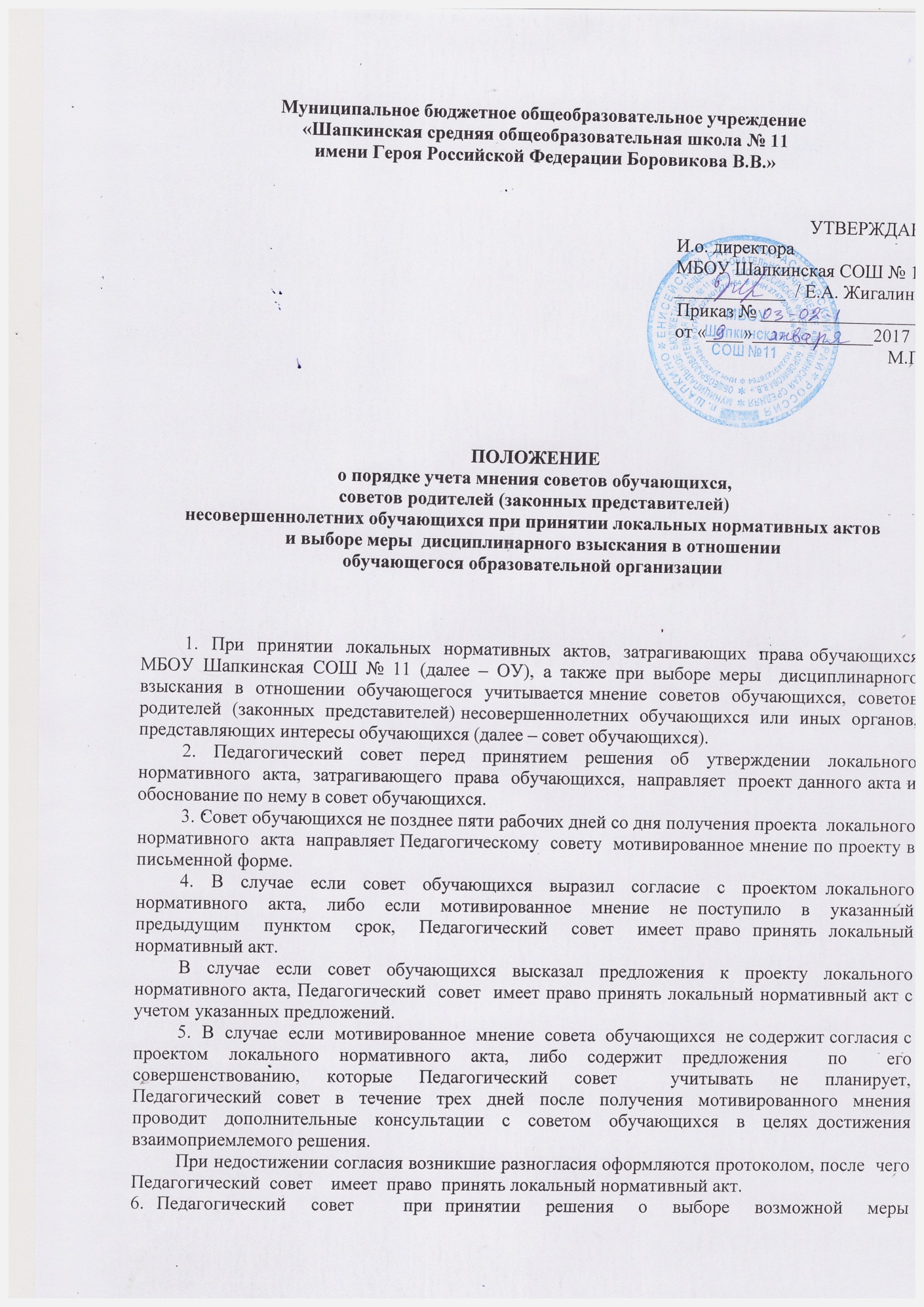 7. К проекту приказа о привлечении к дисциплинарной ответственности прилагается  копия  письменного  объяснения  обучающегося,  на  основании которого  Педагогический  совет  пришел  к  выводу  о наличии  вины  в  совершении  дисциплинарного  проступка.  В  случае непоступления письменного объяснения в установленный срок либо отказа от дачи  объяснения  к  проекту  приказа  прилагается  акт,  фиксирующий  отказ  от дачи  объяснения  либо  непоступление  письменного  объяснения  в установленный  срок.  В  акте  должен  быть  указан  факт  запроса  объяснения  у обучающегося  с  указанием  места  и  времени  запроса,  иных  обстоятельств, включая свидетелей запроса объяснения по факту дисциплинарного проступка. 8.  Проект  приказа  о  привлечении  к  дисциплинарной  ответственности  и прилагающиеся документы должны быть направлены Педагогический  совет  в  совет  обучающихся  не  позднее,  чем  с  момента обнаружения дисциплинарного проступка (не позднее одного месяца со дня обнаружения проступка, не считая времени болезни, каникул, отпуска обучающегося, а также времени, необходимого  на  учет  мнения  советов  обучающихся,  представительных  органов  обучающихся,  советов родителей  (законных  представителей)  несовершеннолетних  обучающихся  организации,  осуществляющей образовательную  деятельность,  но  не  более  семи  учебных  дней  со  дня  представления  руководителю организации, осуществляющей образовательную деятельность, мотивированного мнения указанных советов и органов в письменной форме). 9.  Совет  обучающихся  в  течение  пяти  учебных  дней  со  дня  получения проекта  приказа  и  копий  документов  рассматривает  вопрос  выбора  меры дисциплинарного  взыскания  и  направляет  Педагогическому  совету  свое мотивированное мнение в письменной форме. 
10.  В  случае  если  совет  обучающихся  выразил  согласие  с  проектом у приказа  о  привлечении  к  дисциплинарной  ответственности,  либо  если мотивированное мнение не поступило в указанный предыдущим пунктом срок, руководитель  ОУ  принимает  решение  о  привлечении  обучающегося  к дисциплинарной ответственности. 11.  В  случае  если  совет  обучающихся  выразил  несогласие  с предполагаемым  решением  Педагогического  совета, он  в  течение  трех  учебных  дней  проводит  с  руководителем  (иным уполномоченным  лицом  либо  его  представителем)  дополнительные консультации, результаты которых оформляются протоколом. При  недостижении  согласия  по  результатам  консультаций  руководитель  до истечения семи учебных дней со дня получения мнения  совета обучающихся имеет право принять решение о привлечении обучающегося к дисциплинарной ответственности. Принятое  решение  может быть обжаловано обучающимся  в установленном законом порядке. 12.  Руководитель  ОУ  имеет  право  принять  решение  о  привлечении  к дисциплинарной ответственности обучающегося не позднее семи рабочих дней со дня получения мотивированного мнения совета обучающихся. В указанный период не засчитываются периоды болезни, каникул, академического отпуска, отпуска по беременности и родам или отпуска по уходу за ребенком. 
